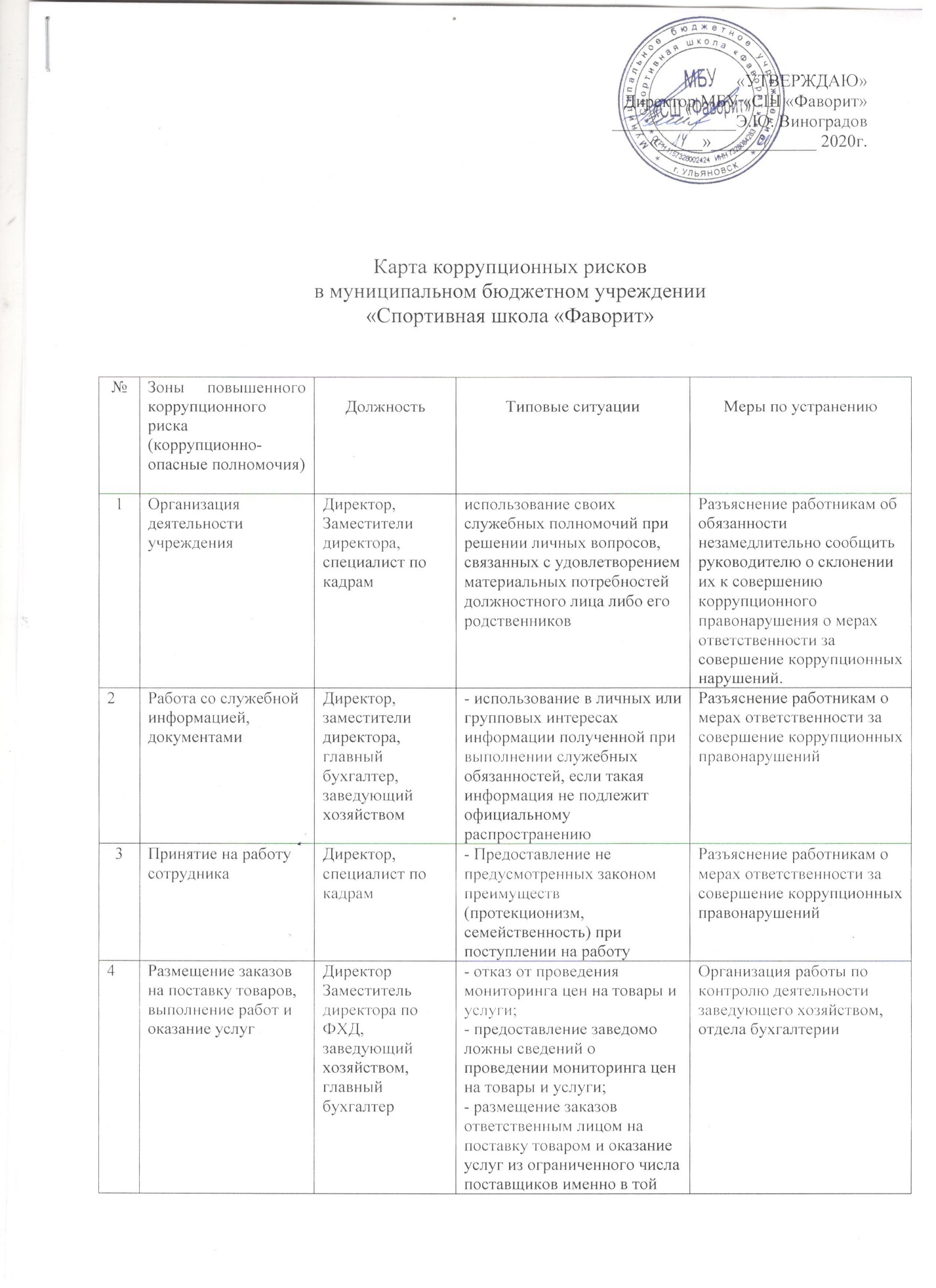 Минимизация коррупционных рисков либо их устранение в конкретных управленческих процессах реализации коррупционно-опасных функций. Минимизация коррупционных рисков либо их устранение достигается различными методами: от реинжиниринга соответствующей коррупционно-опасной функции до введения препятствий (ограничений), затрудняющих реализацию коррупционных схем. В этой связи, к данным мероприятиям можно отнести: перераспределение функций между структурными подразделениями внутри организации; использование информационных технологий в качестве приоритетного направления для осуществления служебной деятельности (служебная корреспонденция); совершенствование механизма отбора должностных лиц для включения в состав комиссий, рабочих групп.В целях недопущения совершения должностными лицами коррупционных правонарушений или проявлений коррупционной направленности реализацию антикоррупционных мероприятий необходимо осуществлять на постоянной основе посредством: организации внутреннего контроля за исполнением должностными лицами своих обязанностей, основанного на механизме проверочных мероприятий. При этом проверочныемероприятия должны проводиться и на основании поступившей информации о коррупционных проявлениях, в том числе жалоб и обращений граждан и организаций, публикаций о фактах коррупционной деятельности должностных лиц в средствах массовой информации; проведения разъяснительной и иной работы для существенного снижения возможностей коррупционного поведения при исполнении коррупционно-опасных функций.5Регистрация материальных ценностей и ведение баз данных имущества Заместитель директора по ФХД, заведующий хозяйством- несвоевременная постановка на регистрационный учет имущества; - умышленно досрочное списание материальныхсредств и расходныхматериалов срегистрационного учета;- отсутствие регулярногоконтроля наличия исохранности имущества.Организация работы по контролю деятельности зав. складом 6Принятие решенийоб использованиибюджетныхассигнований исубсидийДиректор- нецелевое использованиебюджетных ассигнований и субсидийПривлечение к принятиюрешений представителейколлегиальных органов (тренерский совет и др.)7Осуществлениезакупок товаров,работ, услуг длянужд учрежденияДиректор,гл.бухгалтер,зав. хозяйствомспец. по закупкам- совершенствование сделокс нарушениемустановленного порядка итребований закона в личныхинтересах;- установлениенеобоснованныхпреимуществ для отдельныхлиц закупок товаров, работ,услуг.Организация работы поконтролю деятельности зав. хозяйством. Размещение наофициальном сайтеинформации и документациил совершении сделок8Составление,заполнениедокументов,справок, отчетностиДиректор,заместительдиректора,гл. бухгалтер,зав. хозяйством- искажение, сокрытие илипредоставление заведомоложных сведений в отчетныхдокументах, справкахгражданам, являющихсясущественным элементомслужебной деятельностиОрганизация работы поконтролю деятельностиработников,осуществляющих документыотчетности9Взаимоотношения свышестоящимидолжностнымилицами, сдолжностнымилицами в органахвласти иуправления,правоохранительныхорганах и различныхорганизацияхРаботникишколы,уполномоченныедиректоромпредставлятьучреждение- дарение подарков иоказание не служебных услуг вышестоящим должностным лицам, за исключениемсимволических знаковвнимания, протокольныхмероприятийРазъяснение работникам об обязанностинезамедлительно сообщать руководителю о склонении их к совершениюкоррупционногоправонарушения, о мерахответственности засовершение коррупционныхправонарушений.10Обращениеюридических,физических лицДиректор,заместителидиректора- требование от физических и юридических лиц информации, предоставлениекоторой не предусмотренодействующимзаконодательством;- нарушение установленногопорядка обращений граждан, организацийРазъяснение работникам об обязанностиНезамедлительно сообщатьруководителю о склонении их к совершениюкоррупционногоправонарушения, о мерахответственности засовершение коррупционныхправонарушений.11Стимулирующиевыплаты за качествотруда работниковучрежденияДиректор- неправомерностьустановления выплатстимулирующего характераРабота комиссии порассмотрению иустановлению выплатстимулирующего характерадля работников учрежденияна основе служебныхзаписок представителейадминистрации ипредставителей тренерскогосовета и итоговой аттестации12Аттестация лицпроходящихспортивнуюподготовкуЗаместителидиректора,тренеры,инструкторы-методисты- необъективность ввыставлении оценки;-завышение оценочныхбаллов для искусственногоподдержания видимостивыполнения контрольныхнормативов; - завышениеоценочных баллов завознаграждение илиоказание услуг со стороныспортсменов либо ихродителей (законныхпредставителей).Контроль учреждения ипроведения промежуточнойи итоговой аттестации13Незаконноевзимание денежныхсредств с родителей(законныхпредставителей) лицпроходящихспортивнуюподготовкутренеры- сбор тренерами денежныхсредств с родителей (законных представителей)спортсменов для различныхцелей.Размещение в доступномместе опечатанного ящика пожалобам граждан